Перечень работ по текущему  ремонту общего имущества многоквартирного дома 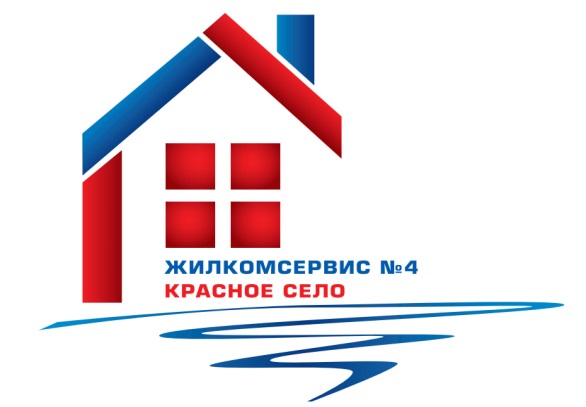 на 2015 годАдрес:                                           Гатчинское ш., дом 13 корп. 3№ п/пНаименование работ № п/пНаименование работ 1Герметизация швов2Косметический ремонт лестничных клеток (1, 5 парадная)3Ремонт окон4Аварийно-восстановительные работы5Ремонт и замена запорной арматуры и труб систем ЦО, ГВС, ХВС6Ремонт полов на лестничных клетках с 1 по 6 парадную